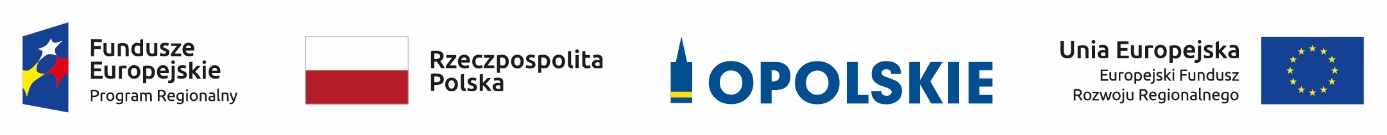 Lista projektów złożonych w ramach konkursowej procedury wyboru projektów dla działania 10.2 Inwestycje wynikające z Lokalnych Planów Rewitalizacji RPO WO 2014-2020 zakwalifikowanych do rozstrzygnięcia konkursu.      Źródło: opracowanie własne na podstawie danych z Systemu SYZYF RPO WO 2014-2020.Lp.Nr wnioskuNazwa wnioskodawcyTytuł projektu1.RPOP.10.02.00-16-0001/21Powiat Kędzierzyńsko-KozielskiPrzebudowa i rozbudowa boiska wielofunkcyjnego w Zespole Szkół Technicznych i Ogólnokształcących w Kędzierzynie-Koźlu przy ul. Mostowej 72.RPOP.10.02.00-16-0002/21Gmina OtmuchówPoprawa jakości życia mieszkańców Gminy Otmuchów poprzez rewitalizację i modernizację obiektów sportowych3.RPOP.10.02.00-16-0003/21Gmina OzimekRewitalizacja obiektów sportowych w gminie Ozimek4.RPOP.10.02.00-16-0004/21Powiat OleskiPrzebudowa boiska przy Zespole Szkół Ponadpodstawowych w Praszce szansą na integrację  i aktywizację mieszkańców5.RPOP.10.02.00-16-0005/21Gmina LeśnicaAktywizacja środowisk ubogich i zagrożonych wykluczeniem społecznym poprzez przebudowę obiektów sportowych w Gminie Leśnica:1.Przebudowa zaplecza na boisku sportowym przy ul. Krasowskiej w Leśnicy,2.Przebudowa terenu rekreacyjnego w Leśnicy przy ul. Goreckiego.6.RPOP.10.02.00-16-0006/21Gmina Strzelce OpolskieRewitalizacja obiektów sportowych w Gminie Strzelce Opolskie7.RPOP.10.02.00-16-0007/21Gmina KrapkowicePrzebudowa stadionu w Otmęcie- etap I.8.RPOP.10.02.00-16-0008/21Powiat GłubczyckiPrzebudowa boiska sportowego przy Alei Śląskiej w Głubczycach9.RPOP.10.02.00-16-0009/21Gmina BrzegPoprawa jakości życia mieszkańców Gminy Brzeg poprzez rewitalizację obiektów sportowych10.RPOP.10.02.00-16-0010/21Powiat PrudnickiSportowa Integracja – modernizacja infrastruktury sportowej SOSW w Prudniku11RPOP.10.02.00-16-0011/21Powiat BrzeskiPodniesienie jakości przestrzeni publicznej Zespołu Szkół Budowlanych w Brzegu poprzez budowę ogólnodostępnego boiska wielofunkcyjnego.12RPOP.10.02.00-16-0012/21Gmina BiałaAktywizacja i integracja poprzez sport - rewitalizacja kluczowej infrastruktury sportowej 
w mieście Biała13RPOP.10.02.00-16-0013/21Gmina NysaAktywizacja poprzez sport - rewitalizacja obszaru Obwałowań Wysokich oraz sali gimnastycznej 
w Szkole Podstawowej nr 10 w Nysie14RPOP.10.02.00-16-0014/21Powiat KluczborskiPoprawa jakości przestrzeni publicznej miasta Kluczbork poprzez rewitalizację obiektów sportowych - boisk - znajdujących się przy Zespole Szkół Ogólnokształcących, Zespole Szkół Licealno-Technicznych oraz Zespole Szkół Nr 2 Centrum Kształcenia Ustawicznego w Kluczborku15RPOP.10.02.00-16-0015/21Gmina OlesnoPoprawa warunków jakości edukacji i sportu – przedsięwzięcia mające na celu wzmocnienie infrastruktury sportowej w Oleśnie16RPOP.10.02.00-16-0016/21Gmina GłuchołazySport drogą do zmian - kompleksowa rewitalizacja boisk Orlik w Głuchołazach17RPOP.10.02.00-16-0017/21Gmina GrodkówSport jako narzędzie do aktywizacji i integracji społecznej na terenie Gminy Grodków – rewitalizacja obiektów sportowych: kompleks lekkoatletyczny, Otwarta Strefa Aktywności i boisko przy PSP nr 1 w Grodkowie18RPOP.10.02.00-16-0018/21Gmina PrudnikRemont ogólnodostępnego kompleksu sportowego przy Publicznej Szkole Podstawowej nr 3 
w Prudniku19RPOP.10.02.00-16-0019/21Gmina KluczborkWzrost jakości przestrzeni publicznej poprzez rewitalizację ogólnodostępnych obiektów sportowych20RPOP.10.02.00-16-0020/21Gmina UjazdSport jako narzędzie do aktywizacji i integracji społecznej - rewitalizacja kompleksu boisk przy Publicznej Szkole Podstawowej im. Adama Mickiewicza w Ujeździe21RPOP.10.02.00-16-0021/21Gmina PraszkaPrzebudowa boiska wielofunkcyjnego przy Szkole Podstawowej nr 2 w Praszce oraz utworzenie siłowni zewnętrznej na osiedlu Kopernika w celu aktywizacji społecznej mieszkańców Gminy Praszka22RPOP.10.02.00-16-0022/21Gmina Kędzierzyn-KoźleRewitalizacja obiektów rekreacyjno-sportowych 
w Kędzierzynie-Koźlu.23RPOP.10.02.00-16-0023/21Gmina NamysłówRewitalizacja obiektów sportowych na terenie Gminy Namysłów